TUN1905.0122 May 2019Works notification: Southern portal site establishment and utilities relocationFrom early June and over the next few months, you may notice more activity as we commence works to establish our construction site at the end of New and Watson Street, South Kingsville. These works are the construction of the West Gate Tunnel outbound southern portal.Some of the works taking place within our site include:vegetation removal; installing buildings and facilities for work crews;creating safe access points for the site;building internal roads and car parking, andrelocation of utility services.Utility services investigation and relocations – Truman, Watson and New StreetsBefore the construction site can be established, we need to complete service investigations and relocations over two weeks from early June, on Watson Street and at the end of New and Truman Street. What to expect: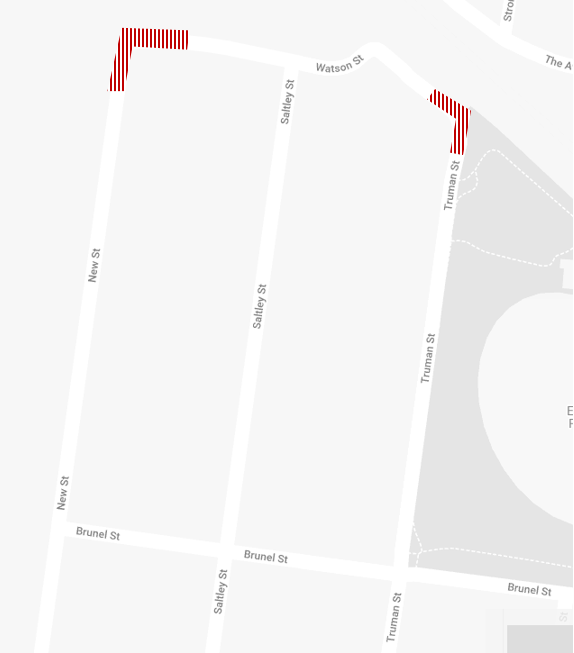 Full road closures and changed traffic conditions at times at the end of Truman, Watson and New Streets (refer to the map for approximate locations) for up to two weeks.Traffic management and local detours will be in place for residential access.The working hours for these investigations are Monday to Saturday 7am – 6pm.  Adjacent residents will be kept informed closer to the time around the start of works and if required, any temporary water service interruptions.Works include saw cutting, trenching, installing conduits, and asphalting.While we expect this work will have some low level associated noise, we will take steps to minimise noise and will monitor any impacts. Thank you for your patience while we undertake these important activities.Please note that works are subject to change and could be rescheduled in the event of bad weather or there are updates to the investigations scheduled. For more information about the upcoming works and traffic changes, please contact us.Contact usPlease contact us if you have any questions or feedback about these works.westgatetunnelproject.vic.gov.au info@wgta.vic.gov.au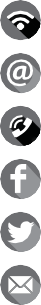 1800 105 105facebook.com/westgatetunnelproject@westgatetunnelWest Gate Tunnel Project GPO Box 4509Melbourne Victoria 3001Interpreter service: 13 14 50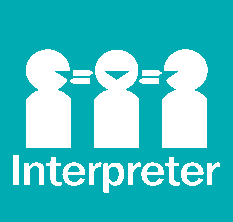 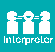 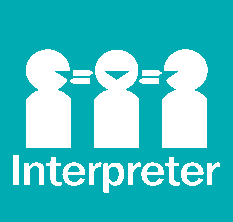 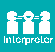 